Harmonogram přijímacího řízení do bakalářských studijních programů pro akademický rok 2018/2019 Masarykova univerzita, Filozofická fakulta 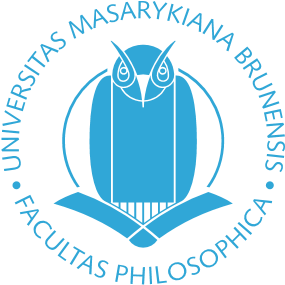 Arna Nováka 1/1, 602 00 Brno, Česká republika T: +420 549 49 5169, E: prijimaci@phil.muni.cz, www.phil.muni.cz Termín podání přihlášky 1. 11. 2018 – 28. 2. 2019 Test studijních předpokladů a oborový test z Psychologie 27.–28. 4. 2019 Rozeslání pozvánek k oborovým testům.začátkem dubna 2019Termín přijímací komise děkana 17. 5. 2019Zveřejnění rozhodnutí o přijetí/ nepřijetí v týdnu od 27. 5. 2019Rozeslání rozhodnutí o přijetí či nepřijetí 3. – 10. 6. 2019 Možnost nahlédnutí do oborového testu (Oddělení pro přijímací řízení FF MU, Arna Nováka) 8. a 9. 7. 2019 od 9.00 – 12.00 Zápis do studia 25. – 26. 6. 2019náhradní termín: 3. – 4. 9. 2019 